2AC2AC T – Democracy AssistanceCounter-interpretation –(b) Sense of Congress regarding mechanisms for delivering assistance(1) FindingsCongress finds the following:(A) Democracy assistance has many different AND auditing functions, and advance security sector reform.(B) There is a need for AND and delivery mechanisms for United States democracy assistance.US Code, ’10 (“§ 8262. UNITED STATES DEMOCRACY ASSISTANCE PROGRAMS” Title 22, Chapter 89, Subchapter VI, http://www.law.cornell.edu/uscode/usc_sec_22_00008262----000-.html)We meet – IMET civil-military programming is democracy assistanceCarothers, Director of Democracy at Carnegie, ’99 (Thomas, “Aiding Democracy Abroad: the Learning Curve” p 196-197)An additional area of democracy aid that merits AND involved in human rights abuses and military dictatorships.Prefer our interpretation –Grounded literature – Carothers is the most qualified source on the topicBrookings, ‘4 (“REVIEW: Critical Mission: Essays on Democracy Promotion” http://www.brookings.edu/press/Books/2004/criticalmission.aspx)Demand for practical knowledge and lessons about how AND -date, comprehensive bibliography on democracy promotion.ABOUT THE AUTHOR Thomas Carothers Thomas Carothers is AND expert on U.S. foreign policy.SELECTED REVIEWS "Carothers's examinations have helped us AND Robert Kagan, author, of PARADISE AND POWERCore of the topic – excluding military democracy assistance is arbitrary – turns limits and predictabilityPhillips, Director of National Committee on American Foreign Policy, and Mitchell, International Politics Prof at Columbia, ‘8 (David and Lincoln, May, “Enhancing Democracy Assistance” American Foreign Policy Interests, Vol 30 Issue 3, p 156-175, InformaWorld)Decades of successful democracy assistance as well as AND lest the opportunity to shape outcomes be lost.Aff flexibility –limited number of affs about democracy assistance – expanding the definition to include the military causes more explicit solvency advocates which causes less contrived and vague affirmativesAid is not just one thing – even if IMET does security assistance that doesn’t mean it’s not democracy assistanceTarnoff and Nowels, Specialists of Foreign Affairs and National Defense at CRS, ‘4 (Curt and Larry, April 15, “Foreign Aid: An Introductory Overview of U.S. Programs and Policy” http://www.au.af.mil/au/awc/awcgate/crs/98-916.pdf)Arguably, from the end of World War AND of good governance and free market economic reform. 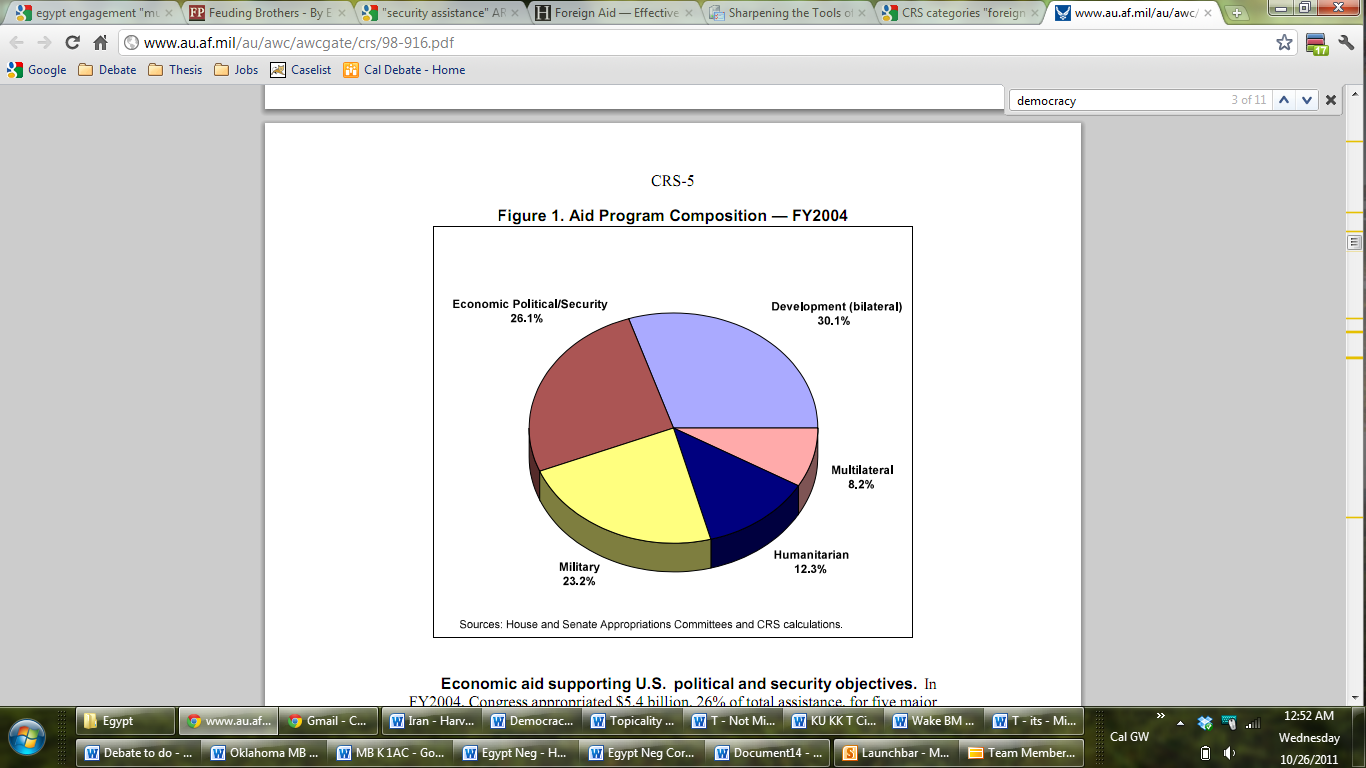 2AC No Indo-Pak WarPakistan collapse causes nuclear terrorismBrookes, Heritage, ‘9 (Peter, November 9, “Why We Can’t Walk Away” http://www.heritage.org/Research/Commentary/2009/11/Why-We-Cant-Walk-Away)But while the war in Afghanistan is often AND likelihood of a positive result across the border.ExtinctionMorgan, Professor Foreign Studies Hankuk University, ‘9 (Dennis Ray, December, “World on fire: two scenarios of the destruction of human civilization and possible extinction of the human race” Futures, Vol 41 Issue 10, p 683-693, ScienceDirect)In a remarkable website on nuclear war, AND upon the environment and fragile ecosphere as well.2AC Turkey CPOnly the US can has enough influence to restrain Egypt’s military – previous relationship gives us unique influenceAsh, Historian, political writer and Guardian columnist, 11 (5/18, Obama can now define the third great project of Euro-Atlantic partnership, www.guardian.co.uk/commentisfree/2011/may/18/obama-define-great-euro-atlantic-project)I do not say this for the sake of … two events have already opened the new chapter.Counterplan is worse than the status quo – Turkey will lead SCAF towards greater confrontation and violence Cook, Senior Fellow - Middle Eastern Studies - CFR, 11 (8/1, Istanbul on the Nile, http://globalpublicsquare.blogs.cnn.com/2011/08/01/istanbul-on-the-nile/)In the weeks and months …, the Egyptian officers should not even bother trying.Can’t overcome alt causes to Turkey’s soft powerZalewski, 11 --- correspondent for Polityka, Poland’s best-selling news magazine, an editor at European Stability Initiative and a contributor to a number of English-language publications including The National, Insight Turkey and Turkish Policy Quarterly (Winter 2010/2011, Piotr Zalewski, World Policy Journal, “The Self-Appointed Superpower: Turkey Goes it Alone,” http://www.worldpolicy.org/sites/default/files/uploaded/image/WPJ-Winter2010-11-Zalewski-Turkey.pdf, JMP)A Cold War Turn If anything, thereforeAND danger of being perceived as its greatest liability. KritikPerm – do the plan as a leap to global empathetic consciousnessBILGIN 2004 – PROF IR BIKENT U WHOSE MIDDLE EAST, INTERNATIONAL RELATIONS, VOL 18 NO 25From a Critical Security Studies perspective, …, not at their expense.46Middle East experts get it right – especially about democracyHeydemann, Director –Social Science Research Council, 02
(“Defending the Discipline,” Former Prof Poli Sci – Columbia, Journal of Democracy Vol. 13, No. 3)Crisis is the handmaiden of introspection, so AND Middle East during the course of the 1990s.Foreign policy should be guided by a mix of moral and self-interested motivations – alt can’t solve the aff or US hegemonyGeorge Friedman - founder, chief intelligence officer, and CEO of Stratfor – 12/6/11, Egypt and the Idealist-Realist Debate in U.S. Foreign Policy, http://www.stratfor.com/weekly/20111205-egypt-and-idealist-realist-debate-us-foreign-policy?utm_source=freelist-f&utm_medium=email&utm_campaign=20111206&utm_term=gweekly&utm_content=readmore&elq=88a5097c3a284763b9202918890c5a91Western countries, following the principles of the AND and I think you can see the predicament.Studies prove conflicts have been decreasing – primacy is THE reason.Drezner, 2005 [Daniel, Gregg Easterbrook, Associate Professor of International Politics at the Fletcher School of Law and Diplomacy at Tufts University, “War, and the dangers of extrapolation,” may 25]Daily explosions in Iraq, massacres in SudanAND .S. intervention would be equally daunting.Blaming the US is collusion with the Egyptian military – saying we should take our hands off mean those in power in the region take controlHalliday, Professor – IR – London School of Economics, 93 (Orientalism and its Critics, British Journal of Middle Eastern Studies 20 (2) p. 159-16)This brings me to the fourth, and AND one social, cultural or even ethnic group.Floating pik badNo mindless interventionMandelbaum 11 (Michael Mandelbaum, A. Herter Professor of American Foreign Policy, the Paul H. Nitze School of Advanced International Studies, Johns Hopkins University, Washington DC; and Director, Project on East-West Relations, Council on Foreign Relations, “CFR 90th Anniversary Series on Renewing America: American Power and Profligacy,” Jan 2011) MANDELBAUM:  I think it is, RichardAND And that unit has come to an end.Stability prerequisite to the alternative – security approach is bestHinnebusch, Professor IR and Middle East at St Andrew’s, ‘2 (Raymond- Director Centre for Syrian Studies, “The Foreign Policies of Middle East States” p 21-22)Order and power politics. To the degree AND realist rules of Middle East international politics.482AC Payroll (Complete)Egyptian instability kills the economyEl-Erian, ’11 [Mohamed A. El-Erian, Pimco chief executive officer and co-chief investment officer, Faculty @ Harvard Business School, “Egypt's Improbable Path Traces Four Points: Mohamed A. El-Erian,” Jan 31st 2011, http://www.bloomberg.com/news/2011-01-31/egypt-s-improbable-path-traces-four-points-mohamed-a-el-erian.html]How Egypt evolves in the next few days AND a secular movement could be hijacked by theocrats.Payroll won’t save the economyBartlett, 8/30 --- held senior policy roles in the Reagan and George H.W. Bush administrations (Bruce, 8/30/2011, “The Case Against a Payroll Tax Cut,” economix.blogs.nytimes.com/2011/08/30/the-case-against-a-payroll-tax-cut/)It’s rare for Republicans to find a tax AND nothing to increase aggregate demand or economic output.Economic decline doesn’t cause warBarnett, Senior Managing Director Enterra Solutions LLC, ‘9 (Thomas, August 24, “The New Rules: Security Remains Stable Amid Financial Crisis” World Politics Review, http://www.worldpoliticsreview.com/articles/4213/the-new-rules-security-remains-stable-amid-financial-crisis)When the global financial crisis struck roughly a AND apace. That's what the Internet is for.Obama won’t push the plan – First – He’ll circumvent Congress to get his agendaNicholas, 1/1 (Peter, 1/1/2012, LA Times, “Obama's resolution? To limit dealings with Congress,” http://www.latimes.com/news/nationworld/nation/la-na-obama-plans-20120101,0,2595075.story)Reporting from Honolulu— Heading into the new AND a solution for the nation's high jobless rate.Second, plan implemented by the DOD and funded by the DOSMoskowitz, Policy Planning Office at Office of Undersecretary of Defense for Policy, ‘8 (Elisa, December, “The creation of Expanded International Military Education and Training (E-IMET)” DISAM Journal)Funding for IMET (and other Security Assistance AND .S.-origin equipment. (3) Plan is not new funding – IMET internal reprogramming K. AISTON – State Department – Aug 2000, C ONFIDENTIAL STATE 017117 (Memo), http://www.state.gov/documents/organization/165657.pdfWHEN AF AND DRL MET IN 1994 TO AND ALL OTHER (NON-PARIAH) STATES. Won’t pass – Republican backlash over nominationClarke & Spetalnick, 1-5[Dave Clarke and Matt Spetalnick, Reporters for Reuters, “Stymied by Congress, Obama to boldly seat nominees,” January 5th 2012, http://www.reuters.com/article/2012/01/05/us-financial-regulation-cordray-idUSTRE80312J20120105]A defiant President Barack Obama on Wednesday … for 160 million Americans.E-IMET not controversialMoskowitz, Policy Planning Office at Office of Undersecretary of Defense for Policy, ‘8 (Elisa, December, “The creation of Expanded International Military Education and Training (E-IMET)” DISAM Journal)The catalyst for the initiative was the Foreign AND met the intent of Congress. (12) Political capital not key – empirically provenEdwards 3 (George C. Edwards, Distinguished Professor of Political Science at Texas A&M, former Director of the Center for Presidential Studies, Riding High in the Polls: George W. Bush and Public Opinion, http://www-polisci.tamu.edu/MyDocuments/web/Edwards/Papers%20PDF/work_papers/SP01LegislativeImpact.pdf) One of the perennial questions about presidential-AND deference to a widely supported chief executive.44Obama won’t negotiate with CongressNakamura, 1/1 (David, 1/1/2012, Washington Post, “Obama taking fight to Congress,” Factiva)HONOLULU - President Obama has a New Year's AND doing everything he can to improve the economy.1ARMENA Aid NowSyria aid nowDaily Star, 12-29-’11 (“U.S. quietly preparing to support Syria opposition: report” http://www.dailystar.com.lb/News/Middle-East/2011/Dec-29/158282-us-quietly-preparing-to-support-syria-opposition-report.ashx#axzz1hycu7uJu)White House officials are quietly preparing options to AND engaging more with the external and internal opposition.Say NoSCAF is pissed at Turkey and doesn’t want to encourage anti-Israel stances – only the US has leverage RANIA ABOUZEID – TIME – 9/13/11, Why Turkey's Erdogan Is Greeted like a Rock Star in Egypt, http://www.time.com/time/world/article/0,8599,2093090,00.htmlTurkish Prime Minister Recep Tayyip Erdogan — a AND he indicated that he is likely to deliver.CaseEgyptian military rejects the counterplan – assistance not threats key to solveCook, Senior Fellow at CFR, 09 (Political Instability in Egypt)The United States will have few options should AND should also explain to the Egyptian officers that thereCompartmentalizationEmpirical studies proveDickinson, 09 – professor of political science at Middlebury College and taught previously at Harvard University where he worked under the supervision of presidential scholar Richard Neustadt (5/26/09, Matthew, Presidential Power: A NonPartisan Analysis of Presidential Politics, “Sotomayor, Obama and Presidential Power,” http://blogs.middlebury.edu/presidentialpower/2009/05/26/sotamayor-obama-and-presidential-power/, JMP)As for Sotomayor, from here the path AND power that cannot be measured through legislative boxscores.LinkDemocratic engagement with Egyptian military is a major foreign policy winLane, The News Tribune, 2-15-’11 (Charles, “Obama can reap political capital from revolt in Egypt” http://www.thenewstribune.com/2011/02/15/1545321/obama-can-reap-political-capital.html)Still, even after the resignation of Hosni AND in Egypt over the rest of his term.